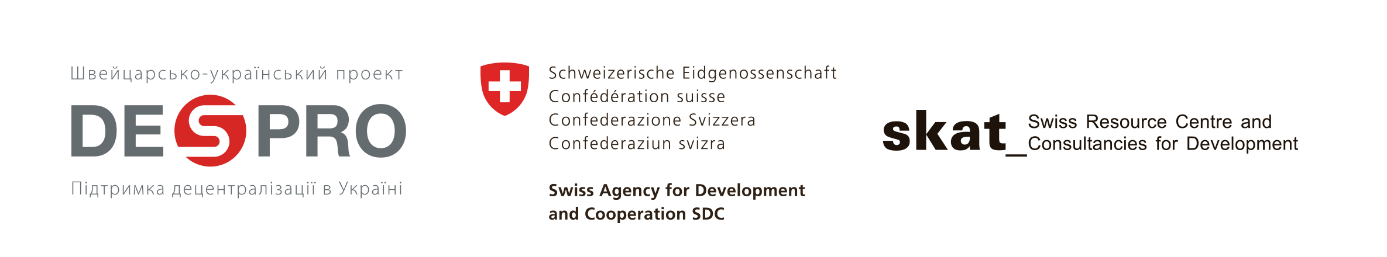 Швейцарсько-український проект «Підтримка децентралізації в Україні» DESPROПідтримка об’єднаних територіальних громад у розробці стратегічних та програмних документів з питань водопостачання та санітарії  та підвищенню управлінсько-організаційного потенціалу комунальних підприємств (робоча назва)Установчий семінар22-23  березня 2018 рокуУчасники заходу: керівництво об’єднаних територіальних громад (голова або заступник голови, голова робочої групи з питань роботи з проектом ДЕСПРО та розробки стратегії розвитку водопостачання та санітарії),  керівник (ки) комунальних підприємств, що надають послуги з централізованого водопостачання та(або)  водовідведенняМета заходу: представити основні напрямки роботи проекту DESPRO на 2018-2020 роки (IV фаза) у сфері стратегічного планування та підвищення управлінського-організаційного потенціалу об’єднаних територіальних  громад у сфері водопостачання та санітарії, представити методологічні засади та практичні інструменти, які плануються (будуть  впроваджуватись) у діяльність комунальних підприємств, що надають послуги з централізованого водопостачання та (або) водовідведення.обговорити план спільної діяльності між об’єднаними територіальними громадами та проектом DESPRO на  2018 рікПРОГРАМА ЗАХОДУ22 березня 2018 року, день 1.до 11.00 Приїзд учасників, ранкова кава11.00-11.30Привітання від організаторів, Представлення основних напрямків та принципів роботи Проекту DESPRO у IV фазі11.30-13.00Компонент 1. Стратегічне планування та програмування у сфері водопостачання та санітарії на рівні об’єднаних територіальних громадЗагальні підходи до розробки стратегічних та програмних документівОрганізація процесу та основні етапи розробки Стратегії у сфері водопостачання та санітарії Розробка цільових програм у сфері водопостачання та водовідведення13.00-14.00Перерва на обід14.00-15.30Компонент 2. Підвищення спроможності комунальних підприємств у сфері організаційно-фінансової діяльностіРоль належної організації управління фінансами, кадрами та взаємовідносин (розрахунків) зі споживачами у підвищенні  ефективності діяльності  та прибутковості (?) підприємстваФорма внутрішнього контролю діяльності комунального підприємстваКращі приклади організації управлінського обліку на підприємстві, вибір та побудова системи бухгалтерського обліку, розрахунків тарифів на послугиВідповідальність керівництва підприємства за ведення бухгалтерського та  податкового обліку, обліку кадрів 15.30-16.00Перерва на каву16.00-17.30Компонент 3. Підвищення спроможності місцевих громад у сфері технічної модернізації.Основні елементи управляння активами заснованій на міжнародній концепції (Asset Management)Технічно-інформаційне рішення щодо запровадження системи управління активами на комунальних підприємствах (створення бази даних активів та використання геоінформаційної системи QGIZ)Проведення технічного аудиту системи водо- каналізаційного господарства ОТГ 17.30-17.45Підведення підсумків першого дня роботи 18.00Вечеря23 березня, день 2.9.00-10.30Планування спільної діяльності між об’єднаними територіальними громадами та проектом ДЕСПРО на  2018 рікробота в групах 10.30-11.00Перерва на каву11.00-12.30Надання рекомендацій  щодо організації процесу розробки Стратегії водопостачання на санітарії у територіальних громадах 12.30-13.00підведення підсумків роботи, завершення заходу13.00-14.00Перерва на обід